SCHEDA ISCRIZIONE CORSO FORMAZIONE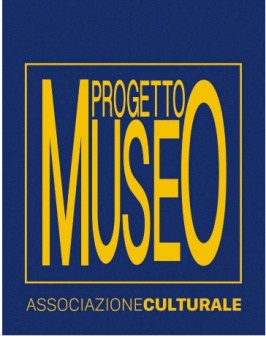 “Per quanto voi vi crediate assolti siete per sempre coinvolti”DOCENTE:……………………………………………………………………………………………………………………..SCUOLA:……………………………………………………………………………………………………………………….CELLULARE:…………………………………………………………………………………………………………………MAIL:……………………………………………………………………………………………………………………………SONO INTERESSATO A PARTECIPARE AI SEGUENTI INCONTRI (MINIMO 2 MASSIMO 11)BARRARE CON UNA X GLI INCONTRI CUI SI INTENDE PARTECIPARE1.Il valore archetipo dei materiali e dei simboli - Ambito storico-antropologico Francesco Clemente, Ave Ovo La terracotta, la tempera, la maiolica, il carboncino sono tra i più antichi strumenti di comunicazione visiva dell’uomo che a questi materiali e strumenti hanno affidato sogni, angosce, preoccupazioni e speranze. Ne parlano uno storico dell’arte e un antropologo.QUANDO: 11 dicembre 2017, ore 16.00 - 18.00RELATORI: Lorella Starita, storica dell’arte | Giuseppe Gaeta, Direttore dell’Accademia di Belle Arti di Napoli2.Il cielo sopra di noi - Ambito storico-religioso - Luciano Fabbro, Cielo di GennaroQUANDO: 18 dicembre 2017, ore 16.00 - 18.00Alzando lo sguardo verso la volta celeste l’uomo ha sempre cercato il contatto con le divinità iperuranie: dall’antichità più lontana , quando ad ogni fenomeno naturale veniva attribuita un’origine divina, fino ai nostri giorni, quando per tutto sembra esserci una spiegazione scientifica. Si confrontano sul tema uno storico dell’arte e un teologo.RELATORI: Francesca Amirante, storica dell’arte | Padre Antonio Loffredo, Parroco della Basilica di Santa Maria della Sanità3.Super-eroi di ieri, oggi e domani - Ambito letterario - Jeff Koons, Senza titolo QUANDO: 15 gennaio 2018, ore 16.00 - 18.00Non solo la letteratura per l’infanzia e per i ragazzi, ma anche quella per il pubblico adulto pullula di eroi e antagonisti spesso illustrati dai più grandi artisti. Chi sono gli eroi odierni? Lo storico dell’arte si confronta con lo storico della letteratura.RELATORI: Maria De Vivo, storica dell’arte | Giuseppe Cozzolino, docente di Storia del Cinema e Storia delle Comunicazioni di Massa all’Università degli Studi di Napoli “L’Orientale”4.Memento Mori - Ambito filosofico - Rebecca Horn, Spirits Il più banale e, allo stesso tempo, il più complesso tema di riflessione dell’uomo sarà esplorato dallo storico dell’arte con il contributo del filosofo.QUANDO: 5 febbraio 2018, ore 16.00 - 18.00RELATORI: Francesca Amirante, storica dell’arte | Gennaro Carillo, docente di Storia della Filosofia all’Università degli Studi di Napoli “Suor Orsola Benincasa”5.Viaggio nel Mediterraneo - Ambito socio-geografico - Jannis Kounellis, Senza titoloIl mare che unisce e divide; il mare sognato e quello temuto; il Mediterraneo culla comune. Un tema antico e di cogente attualità sarà il soggetto del confronto tra lo storico dell’arte e uno studioso dei flussi migratori.QUANDO: 19 febbraio 2018, ore 16.00 - 18.00RELATORI: Maria De Vivo, storica dell’arte | Fabio Amato, docente di Geografia all’Università degli Studi di Napoli “L’Orientale”6.Horror vacui - Ambito psicologico - Anish Kapoor, Dark BrotherChe cosa nasconde la paura del vuoto? O è, piuttosto, un elemento consolatorio, una volontà di controllare l’armonia universale? Alla riflessione dello storico dell’arte si accompagna quella dello psicoterapeuta.QUANDO: 5 marzo 2018, ore 16.00 - 18.00RELATORI: Lorella Starita, storica dell’arte | Luca Castellano, docente di Psicologia dell’Arte all’Accademia di Belle Arti di Napoli e Presidente dell’Associazione Faber7.L’uomo e il suo segno -  Ambito storico - Mimmo Paladino, Senza titoloFin dall’età delle caverne l’uomo ha avvertito la necessità di “segnare” i suoi spazi, i suoi tempi e i suoi oggetti con tracce del sé. Si interrogano sul tema uno storico dell’arte e un archeologo.QUANDO: 26 marzo 2018, ore 16.00 - 18.00RELATORI: Maria De Vivo, storica dell’arte | Pierfrancesco Talamo, archeologo e direttore del Museo Archeologico dei Campi Flegrei nel Castello di Baia8.Materiali e strumenti dell’artista - Ambito tecnologico - Giulio Paolini, DilemmaIl pensiero si fa concreto: materiali, tecniche e tecnologie, strumenti e attrezzi alla base del pensiero dell’arte. Lo storico dell’arte ne parla con un docente di area tecnologica.QUANDO: 9 aprile 2018, ore 16.00 - 18.00RELATORI: Maria De Vivo, storica dell’arte | Cesare Accetta, fotografo9.Il paesaggio ci consola ancora? - Ambito ecologico - Richard Long, Line of ChanceDal paesaggio edenico a quello violentato. Uno dei temi più diffusi dell’arte di tutti i tempi è il soggetto della conversazione tra lo storico dell’arte e un esperto di politiche agrarie.QUANDO: 16 aprile 2018, ore 16.00 - 18.00RELATORI: Lorella Starita, storica dell’arte | Massimo Fagnano, docente di Ecologia Agraria all’Università degli Studi di Napoli “Federico II”10. Giuditta e Oloferne. Il conflitto di genere - Ambito storico-sociale - Richard Serra, Giuditta e OloferneL’attrazione e il conflitto tra i sessi, tema irrisolvibile? Parleranno dell’evoluzione di questo importante nodo della società antica e moderna uno storico dell’arte e un sociologo.QUANDO: 7 maggio 2018, ore 16.00 - 18.00RELATORI: Maria De Vivo, storica dell’arte | Alessandra Gissi, docente all’Università degli Studi di Napoli “L’Orientale”11. L’ “eterna ghirlanda brillante” - Ambito scientifico-matematico - Sol Lewitt, 10,000 lines – Scribbles Douglas HofstadterIl fascino sottile della matematica e della logica nelle opere d’arte di tempi diversi nella conversazione incrociata tra uno storico dell’arte e un biologo.QUANDO: 21 maggio 2018, ore 16.00 - 18.00RELATORI: Lorella Starita,  storica dell’arte | Carmine Negro, Dirigente Scolastico I.C. Campo del Moricino di Napoli ATTIVITÀ: CORSO DI AGGIORNAMENTO A CURA DI LORELLA STARITA PER LE NUVOLE CASA DEL CONTEMPORANEO / ASSOCIAZIONE PROGETTO MUSEO
DOVE: MADRE, VIA SETTEMBRINI 79, NAPOLI | PER CHI: DOCENTI DI SCUOLE DI OGNI ORDINE E GRADO
DURATA: 11 INCONTRI DA 2 ORE CIASCUNO PER UN MINIMO DI 2 INCONTRI. SARANNO CERTIFICATE SOLO LE ORE EFFETTIVAMENTE SEGUITE E CERTIFICATE DA FIRMA DI PRESENZA.
COSTO: € 20,00 A INCONTRO | 5 INCONTRI € 90,00 | 11 INCONTRI € 200,00  (È POSSIBILE PAGARE TRAMITE CARTA DEL DOCENTE)
INFORMAZIONI: PROGETTO MUSEO, INFO@PROGETTOMUSEO.COM, TEL. 081 440438 (LUN.-VEN. 10.00 - 14.00), WWW.PROGETTOMUSEO.COM
ISCRIZIONI: L’ISCRIZIONE VA FATTA ENTRO E NON OLTRE IL 10/12/2017 TRAMITE PIATTAFORMA S.O.F.I.A. (INIZIATIVA FORMATIVA ID.9068 Le Nuvole Soc. Coop. - Per quanto voi vi crediate assolti siete per sempre coinvolti). PER OTTENERE L’ATTESTATO DI FORMAZIONE È NECESSARIO PARTECIPARE A UN MINIMO DI 2 INCONTRI A SCELTA FRA GLI 11 IN PROGRAMMA. SI CHIEDE DI INVIARE ENTRO IL 10/12/2017 ANCHE UNA MAIL A info@progettomuseo.com SPECIFICANDO NOME, COGNOME, NUMERO E DATA DEGLI INCONTRI CUI SI INTENDE PARTECIPARE. 